МУНИЦИПАЛЬНОЕ БЮДЖЕТНОЕ ДОШКОЛЬНОЕ ОБРАЗОВАТЕЛЬНОЕ УЧРЕЖДЕНИЕ «ЦЕНТР РАЗВИТИЯ РЕБЁНКА - ДЕТСКИЙ САД №1» ГОРОД МИАСССценарий выпускного утренника для детей подготовительных группТема: "Путешествие на воздушном шаре"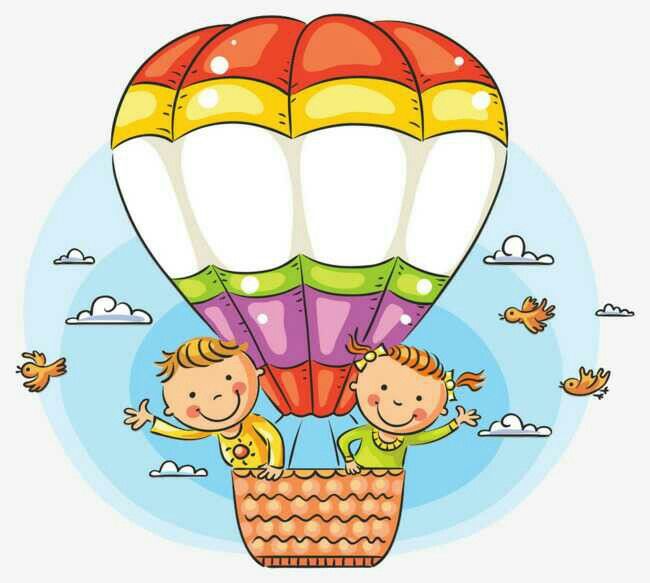 Музыкальный руководитель: Кудрявцева А.В.г.Миасс2021г.Выпускной  для подготовительных групп "Путешествие на воздушном шаре"Ход мероприятияВедущий 1: Вот от чего-то зал притих, в глазах восторг и грусть немного.Сегодня провожаем мы ребят в мир новых знаний, в школьную дорогу.Они пришли сюда такими малышами, их ждали здесь и ласка и уют,Совет у нас просили, как у мамы, теперь советы сами нам дают.Ведущий 2: Время летит и его не вернуть, стали большими ребята!Мы отправляем сегодня их в путь, простятся они с детским садом!И музыка вихрем врывается в зал, зачем говорить много слов?Пусть будут улыбки на лицах сиять, приветствуем выпускников!Танец  - Полонез 1. Вот и промчалось дошкольное детство, мы на пороге жизни большой,
  Пусть синей птицей останется с нами первый наш бал выпускной. 
2. Наш сад сегодня приуныл, и мы грустим, совсем немного.
Вот день прощанья наступил и ждёт нас дальняя дорога.
3. Оставив здесь кусочек детства, уходим в первый школьный класс.
Но с вами будем по соседству и вспомним вас ещё не раз.4.«Дошколенок, дошколенок!»- Слышу я почти с пеленок,
Только с завтрашнего дня -  не зовите так меня:5.Встану завтра рано- рано- И с утра «школенком» стану!
Наш любимый, наш красивый, Наш чудесный детский сад!Ты сегодня в путь счастливый  Провожаешь дошколят.
6.Детский садик наш любимый, Ты запомнишься навек!
Мы пришлем тебе из школы от отличников …Все: — Привет!Песня «До свидания детский сад»(Мы пойдём все учиться в школу….)Ведущий 1:  Вы были малыши вчера,  А нынче в школу вам пора,Окрепли вы и повзрослели, Когда вы вырасти успели?Дети (хором): Удивляемся мы сами, может что-то здесь с часами?7.Только в садик мы придем, И себя не узнаемПочему-то, отчего-то, Очень быстро мы растем.8.Будто нас, как деревца,  Поливали без конца,Будто чудо витамины, Целый день в саду едим мы!9.Прошли те годы и те дни, Когда малышками вошлиМы в детский садик, а сначала, Мы громко плакали, кричали,Просились к мамочке домой,  Что было просто ой-ой-ой!10. Мы ходили в детский сад, В детский сад родной.Мы всегда сюда спешили, Очень мы его любили,Жалко с ним прощаться, Жалко расставаться.Песня «Наш любимый дом»(Рано утром мы за руку с мамою идем…)Ведущий 2: Сегодня от пристани «ДЕТСАДИЯ» отчаливает воздушный шар «СЧАСТЛИВОЕ ДЕТСТВО» и держит путь в страну ЗНАНИЙ.Пассажиры воздушного шара  – выпускники детского сада №1г.Миасс .11.Девочка: Прощай страна кукляндия, сплошная выдумляндия.Летим друзья скорей, летим к стране фантазии на нашем корабле.Прощай причал наш радости и добрый и загадочный.Все: Прощай наш детский сад!Ведущий 1: Мы отправляемся  в необычное путешествие. Хотите?Дети: Хотим!Ведущий 1: А настроение какое?Дети: Во!!!(показывают)Ведущий 1: Один за всех…Дети: И все за одного!Ведущий1: Вот это слова настоящих мечтателей!В страну знаний  попадём обязательно! Но по пути пролетим  по дошкольным островам.Ведущий 2: Ну что же воздушный шар наш готов, и ждёт с нетерпением своих выпускников! Давайте вместе мы полетаемВедущие вместе: Внимание мы взлетаем!Танец  «Кораблик с названием детство»Рассаживаются на местаРебенок капитан:Необъятна даль земная, в дали я  остров замечаюСмотрите, нам  машут друзья коротышки,По-моему  это остров «Малышки». «Топ, топ, топает малыш» Дети 2 мл.гр.1.Встретить нас не ожидали? Вы на остров малышей попали.Когда вы маленькими были, Вы там тоже жили.2.Вы уже совсем большие, Вы красивы и умны,Чтоб до вас нам дотянуться, На носочки встать должны.3. Пусть мы малы сегодня, Но скоро подрастем,И тоже вслед за вами  Мы в первый класс пойдем!4. Поздравляют малыши, Вас сегодня от души.Дружбу не теряйте, В гости прибегайте.5. В первый класс идите смело, Впереди большое дело.Воспитатель мл.гр.: Ну а в подарок малыши, вам спляшут от души.Танец «Малышки»Воспитатель мл.гр. : А теперь пора проститься, школа всех вас ждёт учиться. Малыши: Мы хотим вам пожелать лишь 5 получать! Ведущий 1: Ну а мы вам на прощанье дружно скажем Выпускники: до свидания! (малыши уходят)Ребенок капитан: Необъятна даль земная, снова остров замечаюНа острове мишки, куклы, петрушки, по-моему, это остров игрушки.Ведущий 2: Как, по-вашему, ребята с игрушками попрощаться надо? (да)13.Мы приходили в детский сад рано на рассвете,Знали мы, что ждут в саду нас не только дети.14. Ждали нас всегда игрушки, наши милые подружки,Наши милые друзья, без игрушек как же я?15.На часах поёт кукушка, говорит: «Пора прощаться!»До свидания игрушки, жалко с вами расставаться.Песня-танец «Прощайте игрушки (куклы мишки и петрушки…)»После танца все рассаживаются, выходят девочка и мальчик на сценкуСценка «Свобода» (Участники - девочка и мальчик)Мальчик: Ура, ура, наконец, пришла пора!Девочка: Я не пойму чему ты рад, что покидаешь детский сад?Мальчик: Ну да. Не буду днём я спать!Девочка: А будешь всё читать, писать.Мальчик: Зато не буду кашу есть!Девочка: Захочешь встать, а скажут сесть!Мальчик: Домой пораньше мы придём.Девочка: И мамы дома не найдём! Сам в холодильник, сам обед, сам за уроки!Мальчик: А сосед? Я Вовку в гости позову. Мы с ним съедим всё, что найдём. Потом мы с ним гулять пойдём, возьмём его Марусю кошку и поиграем с ней немножко. Потом сразимся в бой морской.Девочка: Постой, пожалуйста, постой! Тебе ведь нужно почитать, переписать, пересказать, потом задание решить, ведь можно двойку получить и маму очень огорчить!Вместе: Да, такие вот дела, как видно молодость прошла!Ребенок Капитан: На большом воздушном шаре, мы летим в страну чудес,Новый остров появился, что же ждёт сейчас нас здесь?Музыка «Я пэппи- пэппилота»Пэппи: Здравствуйте всем- всем- всем!! Я пэппилотта длинный чулок!Люблю баловаться, шутить, играть ну и конечно шалить!Приглашаю вас друзья на весёлый остров я!Здесь всем можно громко топать, и в ладоши звонко хлопать,Можно прыгать и шуметь, танцевать и песни петь!Будем мы в игру играть дружно будем хохотать!Я зачисляю вас всех в свою супер – пуперскую школу!В моей школе всё необычно, даже звонки!Когда я буду кричать слово звонок – все дети кричат «Динь - динь»А мамы и папы радуются, что дети пошли в школу и громко кричат «Ура»!Игра «Звонок»Пеппилотта: А сейчас я ребята вам хочу погадать! Кем в будущем станете, хотите узнать?Дети: Да! Для вас я сорвала цветок непростой, к нему подойдите, лепесток себе возьмите.(Пеппилотта выносит бумажные ромашки, на лепестках одного цветка профессии для девочек, на другом для мальчиков)Игра «Цветок - профессий»Пэппилота: Ребятам хочу сказать -вы все такие шустрые смелые, умелые,Озорные, ловкие, милые, красивые – Пусть вам в жизни повезёт! Страна знаний всех вас ждёт.Ну а мне уже пора, до свидания детвора! (уходит)Ведущий 1: Где же она такие цветы волшебные взяла?Ведущий 2: На ромашковом поле сорвала, это ж остров непростой, он удивляет красотой! Танец девочек «Ромашковое поле»Ведущий 1: Мы вновь летим над облаками, а земля плывёт под нами! Быстро годы пролетели, давайте посчитаем -  сколько яблок дети съели?Дети: каждый по 700!Ведущий 2: Сколько песен вместе спели?Дети:  больше чем 500!Ведущий 1: Сколько съели здесь ватрушек, вкусных калачей и плюшек?Дети:  каждый съел по 1000!Ведущий 2: Сколько смяли пластилина?Дети:  невозможно сосчитать.Ведущий 1: А сколько изрезали бумаги? На такую цифру не хватает и отваги!Если взять все цифры вместе и сложить их понемногу -  калькуляторов не хватит, надо вызывать подмогу!Ведущий 2: Почему всё цифры, цифры говорим о них, поём, остров над которым мы летим точно с математикой знаком!Что ж давайте поиграем цифры, хорошо  ли знаем?«Весёлый счёт»Ведущий 1: Шар воздушный, наш послушный  так и просится в полёт,И  весёлая команда отправления очень ждёт!Дети: Полетели!Звуки сирены «Сбой программы…..»Ведущий 1: Приземлиться нам придётся, мы теряем высоту!Что случилось не пойму! Ведущий 2: Вот в чём дело- прицепилась, и летела, не разбилась, Двойка вижу, а не птица, в шар решила поместиться!Ведущий 1: Двойка – ты наш шар не трогай и лети своей дорогой!Двойка: Посмотрите ка на них, тоже мне – всезнайки!Знает каждый ученик в школе я хозяйка!Дети вы смотрите в оба,  я известная особа!Я прекрасна, всем на диво  и изогнута красиво!Ведущий 2: Ну и ну! Вот так дела! Двойка в школе нам нужна?Дети: нет!Двойка: Никому не верьте детки, лучше двойки – нет отметки.Лежебок, нерях люблю я, а усердных не терплю я!И родители все знают-  двойку очень обожают!Ну, родители скажите, и меня все поддержите!?Ведущий 1: Знают даже дошколята, двойки получать не надо!Двойка: Я двойка супер! Я звезда!И в школе детям я нужна! И сейчас мы поиграем, и какие отметки в школе будут детки получать узнаем.Игра «Двойки - пятёрки»В руках у воспитателей мячи сцифрой 5,в руках у двойки-цифра 2, и воспитатели и двойка закидывают мячи в корзину детям, дети должны поймать пятерки, и как можно меньше двоек. Двойка: Можно подумать всё вы знаете, цифры ладно ерунда,  а буквы вы учили? Дети: да! Двойка: Уже наверное забыли!Танец мальчиков с букварями  «Мой букварик»Двойка: Дети не хотят со мной дружить, я не стерплю такого оскорбления, Не хотят со мной дружить, значит, так тому и быть!В школу дошкольников полно собирается, среди них лентяи почти всегда  встречаются! Я их всегда найду и с ними подружусь! И уж поверьте мне на слово – я крепко зацеплюсь!!! (уходит)Ведущий 2: В другом саду ищи детей, в нашем нет тебе друзей!Кажется, вдали вижу краешек земли,Кажется, мы приближаемся  к школьным островам.Танец с портфелями «Первоклашки»Ведущий 1:  Наши детки к школе готовы, получают только хорошие отметки. А вы родители готовы? Для произнесения клятвы родителям. Будущих первоклассников прошу всех встать. На вопросы отвечаем только да или нет. Готовы?-Детям в учёбе поможем всегда? -Чтобы детьми была школа горда?-Вас не пугает задач чехарда?-Формулы вспомнить для вас ерунда?-Клянемся детей не ругать никогда?-Только с легка пожурить иногда?-Будем спокойны как в речке вода?-Мудрыми будем как в небе звезда?-А если нарушу я клятву свою тогда я последний свой зуб отдаю?Ведущий 2:  Теперь можно лететь и  дальше.Ну что ребята вперёд?Дети: Есть полный вперёд!Кажется мы пролетаем над островом великанов!Ведущий 1: Какой интересный остров! Почему он так называется?19. Мы девчонки, мальчуганы, по годам всего 7 лет.Но в душе мы великаны, знаем, как достичь побед.Станем честно мы трудиться, не для славы и наград,Станем честно мы учиться, Все: чтоб гордился нами сад!Песня «Великаны»20. Спасибо мы сегодня говорим всем тем, кто проявлял о нас заботу.Во - первых воспитателям своим, у вас не легкая, но нужная работа.21.Спасибо Вам за ласку и тепло.Нам было с вами  рядышком, И в хмурый день светло.Вы жалели нас, любили, Вы нас, как цветы, растили.Жаль, что мы не можем вас, Взять с собою в первый класс.22.Одно лишь слово мы  хотим из букв больших сложить,И лишь его сегодня вам  с любовью говорить.23.Оно написано для всех, для нянь и поваров.Для методиста нашего, и добрых докторов.И заведующей нашей, всем, всем, всем, кто с нами был.На прощание сегодня мы  -спасибо говорим- хором!(поднимают буквы)24.Не грустите, дорогие воспитатели!Вы нас очень всех любили и заботливо растилиЖили в садике мы дружно, но прощаться всё же нужно.И в прощанья грустный  час, крепко мы обнимем Вас! (хором)Образовывают круг, обнимают воспитателейВедущий 2: Мы не заметили, как прилетели  к школьным островам.В нашем зале стало тише, слышно биение сердец,Ждёт школа наших ребятишек, нашему путешествию подходит конец!И в  эти трогательные минуты слово предоставляется родителям.Выступление родителейВедущий1: А теперь настал  самый торжественный и волнительный момент.Вручается первая в жизни награда  - диплом с окончанием детского сада.Дипломы вам будет вручать заведующая детским садом  ФИО.Слово заведующей, вручение дипломовВедущий 1: Ну что ж дорогие ребятишки, Наступает самый грустный миг, к которому Ни один воспитатель до сих пор не привык!Отрываем вас от сердца дорогие,Вы ведь взрослые уже такие!Ведущий 2: Учитесь, трудитесь, дерзайте, мечтайтеИ нас кто любил вас не забывайте!Стих. Наш сад мы точно помнить будем, и педагогов не забудем,И на прощанье споём,  теплую мы песню эту,И пусть она весенним днём, Хором: летит по белу свету! Песня «Прощальная»(За летом зима, пролетели года…)Ведущий 1: В добрый путь. В добрый час, ребятишки,В самый светлый удачливый час.Пусть из каждой прочитанной книжки льётся ясное солнце для вас.Много дел хороших ждёт вас впереди. Мы вам всем желаем доброго пути.Ведущие вместе: Мы вам всем желаем доброго пути.Ведущие: Возьмите шарик свой счастливый, как знак свершения и удач,                 Пусть он все беды унесёт,  с ним начинайте свой полёт!Танец с шарамиВедущие хором: Окончен наш балл, завершается праздникСчастливой дороги тебе первоклассник!Проходят парами по зала, машут зрителям и выходят за воспитателем из зала на улицу.Запуск шаров на улицеВедущий: Мы отпускаем в небо шарик? Волшебный шарик детства в небо отпусти,И сбудутся желания только попроси!Считаем громко, дружно 1,2,3 –Волшебный шарик детства –лети, лети, лети!(Хором)Праздник завершается.